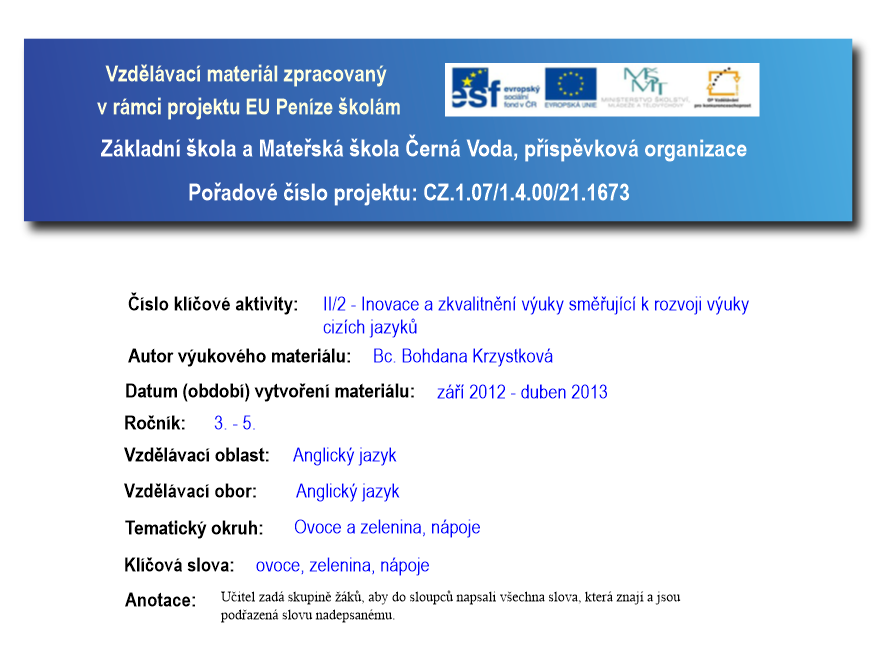 Učitel zadá skupině žáků, aby do sloupců napsali všechna slova, která znají a jsou podřazená slovu nadepsanému.3. ročníkMultimédiaFRUITDRINKVEGETABLES